Project LIFT End-of-Year Data2016-17 School Year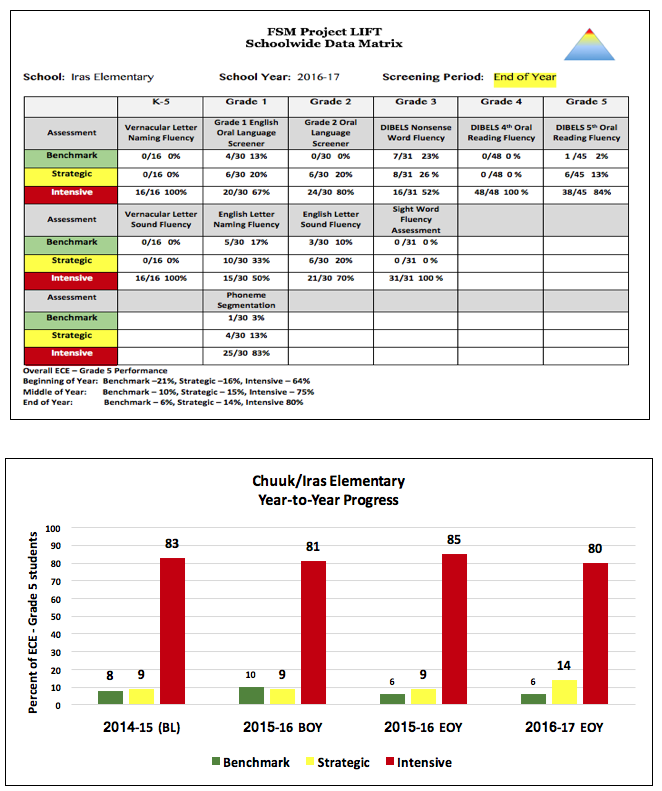 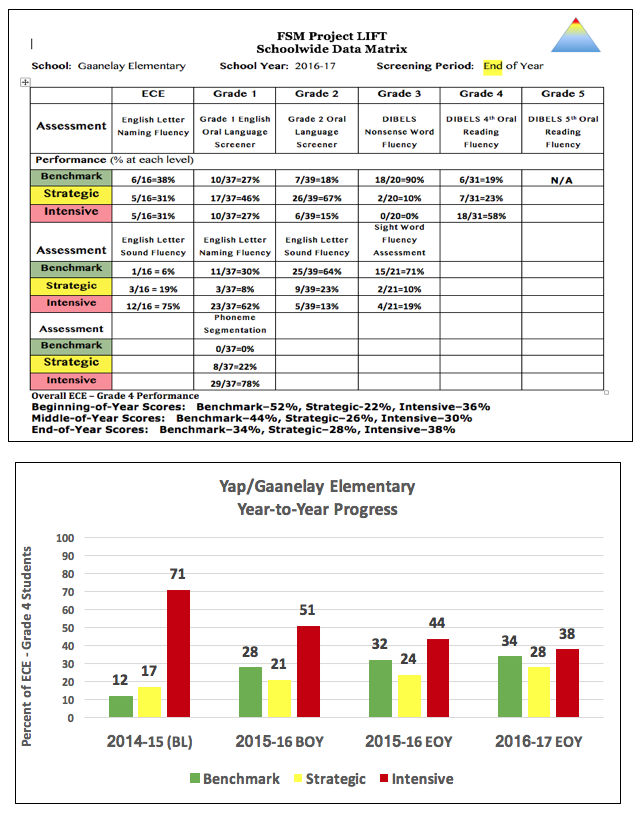 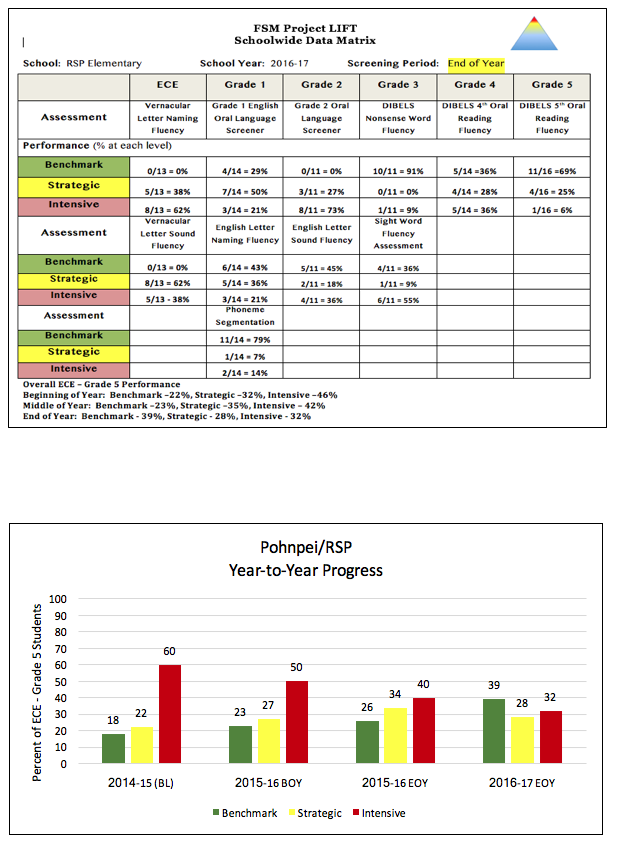 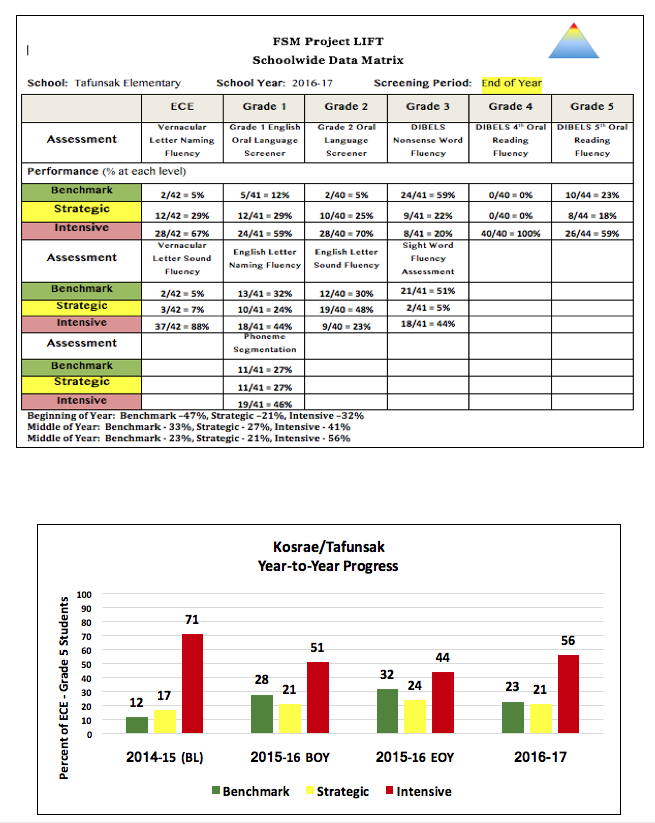 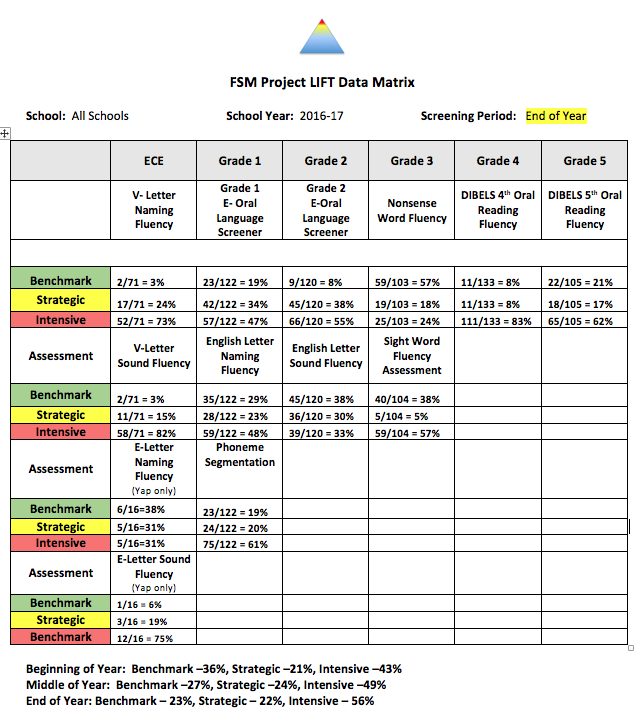 